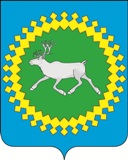  Ш У Ö МП О С Т А Н О В Л Е Н И Еот  29 января 2018  года                                                                                             № 49Республика Коми, Ижемский район, с. Ижма					                  О внесении изменений в постановление администрации муниципального района «Ижемский» от 5 октября 2015 года № 821 «Об утверждении Регламента сопровождения инвестиционных проектов по принципу «одного окна» на территории муниципального образования муниципального района «Ижемский» Руководствуясь Уставом муниципального образования муниципального района «Ижемский»,администрация муниципального района «Ижемский»П О С Т А Н О В Л Я Е Т:1. Внести приложение к  постановлению администрации муниципального района «Ижемский» от 5 октября 2015 года № 821 «Об утверждении Регламента сопровождения инвестиционных проектов по принципу «одного окна» на территории муниципального образования муниципального района «Ижемский» (далее - Постановление) следующие изменения:1) в пункте 1.3. слова «отдел экономического анализа и прогнозирования администрации муниципального района «Ижемский» заменить словами «отдел экономического анализа, прогнозирования и осуществления закупок администрации муниципального района «Ижемский»;2) пункт 1.4. дополнить десятым абзацем  следующего содержания:«реестр инвестиционных проектов - сводная информационная база, содержащая сведения о зарегистрированных заявках инвесторов/инициаторов о реализуемых и планируемых к реализации на территории муниципального района «Ижемский» инвестиционных проектах (далее - реестр).»;3) по тексту слова «Агентство инвестиционного развития Республики Коми» в соответствующем падеже заменить словами «Акционерное общество «Корпорация по развитию Республики Коми» в соответствующем падеже;4) пункт 4.1. изложить в новой редакции:«4.1. Администрации в сроки, не превышающие 10 (десяти) рабочих дней,  направить в адрес Акционерного общества «Корпорация по развитию Республики Коми» соответствующее отраслевое заключение.»;5) в пункте 5.1. нумерацию строк изложить 1,2,3,4,5,6,7,8,9.2. Контроль за исполнением настоящего постановления возложить на заместителя руководителя администрации муниципального района «Ижемский» Когут М.В. 3. Настоящее постановление вступает в силу со дня его официального опубликования.Руководитель администрациимуниципального района «Ижемский»		            	Л.И. Терентьева                    ШУÖМ                                           П О С Т А Н О В Л Е Н И Е                              от 31 января 2018 года                                                                                   № 52   Республика Коми, Ижемский район, с. ИжмаО внесении изменений в постановление администрации муниципального района «Ижемский» от 30 декабря  2014 года № 1264 «Об утверждении муниципальной   программы муниципального образования муниципального района «Ижемский» «Безопасность жизнедеятельности населения»Руководствуясь статьей 179 Бюджетного кодекса Российской Федерации, постановлением администрации муниципального района «Ижемский» от 31 января 2014 года № 61 «О муниципальных программах муниципального образования муниципального района «Ижемский»,администрация муниципального района «Ижемский»ПОСТАНОВЛЯЕТ:1. Внести в приложение к постановлению администрации муниципального района «Ижемский» от 30 декабря 2014 года № 1264  «Об утверждении муниципальной  программы муниципального образования муниципального района «Ижемский» «Безопасность жизнедеятельности населения» (далее - Программа) следующие изменения: 1) в паспорте Программы позицию  «Объёмы финансирования программы»  изложить в следующей редакции:«»;2) раздел 8 «Ресурсное обеспечение муниципальной программы» Программы изложить в следующей редакции:Раздел 8. Ресурсное обеспечение муниципальной программыОбщий объем финансирования Программы на 2015-2020 годы составит   3110,0 тыс. руб. в том числе за счёт средства бюджета муниципального образования  муниципального района «Ижемский»:2015 год - 1900,0 тыс. рублей;2016 год - 0,0 тыс. рублей;2017 год - 539,0 тыс. рублей;2018 год - 471,0 тыс. рублей;2019 год - 100,0 тыс. рублей;2020 год - 100,0 тыс. рублей.Ресурсное обеспечение Программы на 2015-2020 г.г. по источникам финансирования представлено в приложении.»;3) в паспорте  подпрограммы 1 «Повышение пожарной безопасности на территории муниципального района «Ижемский» позицию  «Объёмы финансирования подпрограммы»  изложить в следующей редакции: «»;4) раздел 6 «Объёмы финансирования подпрограммы» паспорта подпрограммы 1 «Повышение пожарной безопасности на территории муниципального района «Ижемский» изложить в следующей редакции:«Раздел 6. Ресурсное обеспечение подпрограммы:Общий объём финансирования подпрограммы на 2015 – 2020 г.г. составит 2313,7  тыс. руб.В 2015 г. – 1900,0 тыс. рублей.В 2016 г. – 0,0 тыс. рублей.В 2017 г. – 113,7 тыс. рублей.В 2018 г. – 100,0 тыс. рублей.В 2019 г. – 100,0 тыс. рублей.В 2020 г. - 100,0 тыс. рублей.»;5) в паспорте  подпрограммы 2 «Профилактика терроризма и экстремизма на территории муниципального образования  муниципального района «Ижемский» позицию  «Объёмы финансирования подпрограммы»  изложить в следующей редакции: «»;5) раздел 6 «Объёмы финансирования подпрограммы» паспорта подпрограммы 2 «Профилактика терроризма и экстремизма на территории муниципального образования  муниципального района «Ижемский» изложить в следующей редакции:«Раздел 6. Ресурсное обеспечение подпрограммы:Общий объём финансирования подпрограммы на 2015 – 2020 г.г. составит 796,3 тыс. руб.В 2015 г. – 0,0 тыс. рублей.В 2016 г. – 0,0 тыс. рублей.В 2017 г. – 425,3 тыс. рублей.В 2018 г. – 371,0 тыс. рублей.В 2019 г. – 0,0 тыс. рублей.В 2020 г. – 0,0 тыс. рублей.»;6)  таблицы 4 и 5 Программы изложить в редакции согласно приложению к настоящему постановлению.   2.  Контроль за исполнением настоящего постановления возложить на  заместителя руководителя администрации муниципального района «Ижемский» Ф.А. Попова.  3. Настоящее  постановление вступает в силу со дня его официального опубликования (обнародования). Руководитель администрацииМуниципальногоРайона «Ижемский»                                                         Л.И.ТерентьеваПриложение к постановлениюадминистрации муниципального района «Ижемский»  от 31 января 2018  г.  № 52«Таблица 4Ресурсное обеспечение
реализации муниципальной программы за счёт средств бюджета муниципального района «Ижемский»  ( с учетом средств республиканского бюджета Республики Коми и федерального бюджета)
                                                        Л.И.ТерентьеваТаблица 5Ресурсное обеспечение и прогнозная (справочная) оценка расходов федерального бюджета, республиканского бюджета Республики Коми,  бюджета муниципального района «Ижемский», бюджетов сельских поселений, бюджетов государственных внебюджетных фондов Республики Коми и юридических лиц на реализацию целей муниципальной программы».Председатель коллегии Р.Е. Селиверстов8 (82140) 98-0-32Тираж 40 шт.Печатается в Администрации муниципального района «Ижемский»:169460, Республика Коми, Ижемский район, с. Ижма, ул. Советская, д. 45.Совет муниципального района «Ижемский» иАдминистрация муниципального района «Ижемский»ИнформационныйВестникСовета и администрациимуниципального образованиямуниципального района «Ижемский»№ 3 от 02.02.2018 года с. Ижма «Изьва»муниципальнöй районсаадминистрация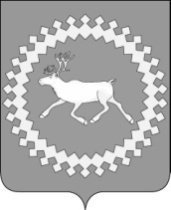 Администрациямуниципального района«Ижемский»«Изьва»муниципальнöй районсаадминистрация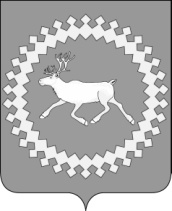 Администрация муниципального района «Ижемский»Объемы финансирования        программыОбщий объем финансирования программы в 2015 - 2020 годах – 3110,0 тыс. руб., в том числе за счет средства бюджета муниципального образования муниципального района «Ижемский»:2015 год - 1900,0 тыс. рублей;2016 год - 0,0 тыс. рублей;2017 год – 539,0 тыс. рублей;2018 год - 471,0 тыс. рублей;2019 год - 100,0 тыс. рублей;2020 год - 100,0 тыс. рублей.Объемы финансирования        подпрограммыОбщий объем финансирования подпрограммы в 2015-2020 годах составит - 2313,7  тыс. руб. в том числе за счёт средств бюджета муниципального образования муниципального района «Ижемский»:2015 год - 1900,0 тыс. рублей;2016 год - 0,0 тыс. рублей;2017 год – 113,7 тыс. рублей;2018 год - 100,0 тыс. рублей;2019 год - 100,0 тыс. рублей;2020 год - 100,0 тыс. рублей.Объемы финансирования        подпрограммыОбщий объем финансирования подпрограммы в 2015-2020 годах составит - 796,3 тыс. руб. в том числе за счёт средств бюджета муниципального образования муниципального района «Ижемский»:2015 год - 0,0  тыс. рублей;                   2016 год - 0,0  тыс. рублей;   2017 год - 425,3  тыс. рублей;2018 год -  371,0 тыс. рублей;2019 год -  0,0  тыс. рублей;2020 год -  0,0  тыс. рублей.СтатусНаименование муниципальной программы, подпрограммы, ведомственной целевой программы, основного мероприятияОтветственный исполнитель, соисполнительРасходы (тыс.руб.)Расходы (тыс.руб.)Расходы (тыс.руб.)Расходы (тыс.руб.)Расходы (тыс.руб.)Расходы (тыс.руб.)СтатусНаименование муниципальной программы, подпрограммы, ведомственной целевой программы, основного мероприятияОтветственный исполнитель, соисполнительвсего2015 год2016 год2017 год2018год2019год2020год123456Муниципальная программаБезопасность жизнедеятельности населенияАдминистрация муниципального района «Ижемский», Управление образования администрации муниципального района «Ижемский», Управление культуры администрации муниципального района «Ижемский», 3110,01900,00,0539,0471,0100,0100,0Подпрограмма 1Повышение пожарной безопасности на территории муниципального района «Ижемский»Администрация муниципального района «Ижемский»2313,71900,00,0113,7100,0100,0100,0Основное мероприятие 1.1.1Раннее обнаружение очагов лесных пожаров на территории муниципального района «Ижемский» в целях недопущения ЧС в пожароопасный периодАдминистрация муниципального района «Ижемский»0,00,00,00,00,00,00,0Основное мероприятие 1.1.2 Оперативное реагирование сил и средств Ижемской районной подсистемы Коми республиканской  подсистемы единой государственной системы предупреждения и ликвидации чрезвычайных ситуаций к выполнению задач по предупреждению и ликвидации последствий чрезвычайных ситуаций в период межсезоний вызванных природными и техногенными пожарамиАдминистрация муниципального района «Ижемский»813,7400,00,0113,7100,0100,0100,0Основное мероприятие 1.2.1Содействие органам местного самоуправления сельских поселений в области осуществления пожарной безопасностиАдминистрация муниципального района «Ижемский»200,0200,00,00,00,00,00,0Основное мероприятие 1.2.2Организация обустройства источников наружного водоснабжения на территориях сельских поселенийАдминистрация муниципального района «Ижемский»1300,01300,00,00,00,00,00,0Подпрограмма 2Профилактика терроризма и экстремизма  на территории муниципального района «Ижемский»Всего425,30,00,0425,3371,00,00,0Основное мероприятие 2.3.2Приобретение и установка инженерно-технических средств охраны объектовАдминистрация  муниципального района «Ижемский», Управление образования администрации муниципального района «Ижемский»,  Управление культуры администрации муниципального района «Ижемский»425,30,00,0425,3371,00,00,0Основное мероприятие 2.3.2Приобретение и установка инженерно-технических средств охраны объектовАдминистрация  муниципального района «Ижемский»0,00,00,00,0200,00,00,0Основное мероприятие 2.3.2Приобретение и установка инженерно-технических средств охраны объектовУправление культуры администрации муниципального района «Ижемский»0,00,00,00,0171,00,00,0Управление образования администрации муниципального района «Ижемский»0,00,00,0254,30,00,0СтатусНаименование муниципальной программы, подпрограммы, ведомственной целевой программы, основного мероприятияИсточник финансированияОценка расходов (тыс.руб.)Оценка расходов (тыс.руб.)Оценка расходов (тыс.руб.)Оценка расходов (тыс.руб.)Оценка расходов (тыс.руб.)Оценка расходов (тыс.руб.)СтатусНаименование муниципальной программы, подпрограммы, ведомственной целевой программы, основного мероприятияИсточник финансирования2015 год2016 год2017 год2018 год2019 год2020 год123456789Муниципальная программаБезопасность жизнедеятельности населенияВсего в том числе:1900,00,0539,0471,0100,0100,0Муниципальная программаБезопасность жизнедеятельности населенияфедеральный бюджетМуниципальная программаБезопасность жизнедеятельности населенияреспубликанский бюджет Республики КомиМуниципальная программаБезопасность жизнедеятельности населениябюджет муниципального района «Ижемский»*1900,00,0539,0471,0100,0100,0Муниципальная программаБезопасность жизнедеятельности населениябюджет сельских поселений**Муниципальная программаБезопасность жизнедеятельности населениягосударственные внебюджетные фондыМуниципальная программаБезопасность жизнедеятельности населенияюридические лица***Муниципальная программаБезопасность жизнедеятельности населениясредства от приносящей доход деятельностиПодпрограмма 1Повышение пожарной безопасности на территории муниципального района «Ижемский»Всего в том числе:1900,00,0113,7100,0100,0100,0Подпрограмма 1Повышение пожарной безопасности на территории муниципального района «Ижемский»федеральный бюджетПодпрограмма 1Повышение пожарной безопасности на территории муниципального района «Ижемский»республиканский бюджет Республики КомиПодпрограмма 1Повышение пожарной безопасности на территории муниципального района «Ижемский»бюджет муниципального района «Ижемский»*1900,00,0113,7100,0100,0100,0Подпрограмма 1Повышение пожарной безопасности на территории муниципального района «Ижемский»бюджет сельских поселений**Подпрограмма 1Повышение пожарной безопасности на территории муниципального района «Ижемский»государственные внебюджетные фондыПодпрограмма 1Повышение пожарной безопасности на территории муниципального района «Ижемский»юридические лица***Подпрограмма 1Повышение пожарной безопасности на территории муниципального района «Ижемский»средства от приносящей доход деятельностиОсновное мероприятие 1.1.1Раннее обнаружение очагов лесных пожаров на территории муниципального района «Ижемский» в целях недопущения ЧС в пожароопасный периодВсего в том числе:0,00,00,00,00,00,0Основное мероприятие 1.1.1Раннее обнаружение очагов лесных пожаров на территории муниципального района «Ижемский» в целях недопущения ЧС в пожароопасный периодфедеральный бюджетОсновное мероприятие 1.1.1Раннее обнаружение очагов лесных пожаров на территории муниципального района «Ижемский» в целях недопущения ЧС в пожароопасный периодреспубликанский бюджет Республики КомиОсновное мероприятие 1.1.1Раннее обнаружение очагов лесных пожаров на территории муниципального района «Ижемский» в целях недопущения ЧС в пожароопасный периодбюджет муниципального района «Ижемский»*0,00,00,00,00,00,0Основное мероприятие 1.1.1Раннее обнаружение очагов лесных пожаров на территории муниципального района «Ижемский» в целях недопущения ЧС в пожароопасный периодбюджет сельских поселений**Основное мероприятие 1.1.1Раннее обнаружение очагов лесных пожаров на территории муниципального района «Ижемский» в целях недопущения ЧС в пожароопасный периодгосударственные внебюджетные фондыОсновное мероприятие 1.1.1Раннее обнаружение очагов лесных пожаров на территории муниципального района «Ижемский» в целях недопущения ЧС в пожароопасный периодюридические лица***Основное мероприятие 1.1.1Раннее обнаружение очагов лесных пожаров на территории муниципального района «Ижемский» в целях недопущения ЧС в пожароопасный периодсредства от приносящей доход деятельностиОсновное мероприятие 1.1.2Оперативное реагирование сил  и  средств  Ижемской  районной подсистемы Коми  республиканской  подсистемы единой государственной системы предупреждения и ликвидации чрезвычайных ситуаций к выполнению задач по предупреждению и ликвидации последствий чрезвычайных ситуаций в период межсезоний вызванных природными и техногенными пожарамиВсего в том числе:400,00,0113,7100,0100,0100,0Основное мероприятие 1.1.2Оперативное реагирование сил  и  средств  Ижемской  районной подсистемы Коми  республиканской  подсистемы единой государственной системы предупреждения и ликвидации чрезвычайных ситуаций к выполнению задач по предупреждению и ликвидации последствий чрезвычайных ситуаций в период межсезоний вызванных природными и техногенными пожарамифедеральный бюджетОсновное мероприятие 1.1.2Оперативное реагирование сил  и  средств  Ижемской  районной подсистемы Коми  республиканской  подсистемы единой государственной системы предупреждения и ликвидации чрезвычайных ситуаций к выполнению задач по предупреждению и ликвидации последствий чрезвычайных ситуаций в период межсезоний вызванных природными и техногенными пожарамиреспубликанский бюджет Республики КомиОсновное мероприятие 1.1.2Оперативное реагирование сил  и  средств  Ижемской  районной подсистемы Коми  республиканской  подсистемы единой государственной системы предупреждения и ликвидации чрезвычайных ситуаций к выполнению задач по предупреждению и ликвидации последствий чрезвычайных ситуаций в период межсезоний вызванных природными и техногенными пожарамибюджет муниципального района «Ижемский»*400,00,0113,7100,0100,0100,0Основное мероприятие 1.1.2Оперативное реагирование сил  и  средств  Ижемской  районной подсистемы Коми  республиканской  подсистемы единой государственной системы предупреждения и ликвидации чрезвычайных ситуаций к выполнению задач по предупреждению и ликвидации последствий чрезвычайных ситуаций в период межсезоний вызванных природными и техногенными пожарамибюджет сельских поселений**Основное мероприятие 1.1.2Оперативное реагирование сил  и  средств  Ижемской  районной подсистемы Коми  республиканской  подсистемы единой государственной системы предупреждения и ликвидации чрезвычайных ситуаций к выполнению задач по предупреждению и ликвидации последствий чрезвычайных ситуаций в период межсезоний вызванных природными и техногенными пожарамигосударственные внебюджетные фондыОсновное мероприятие 1.1.2Оперативное реагирование сил  и  средств  Ижемской  районной подсистемы Коми  республиканской  подсистемы единой государственной системы предупреждения и ликвидации чрезвычайных ситуаций к выполнению задач по предупреждению и ликвидации последствий чрезвычайных ситуаций в период межсезоний вызванных природными и техногенными пожарамиюридические лица***Основное мероприятие 1.1.2Оперативное реагирование сил  и  средств  Ижемской  районной подсистемы Коми  республиканской  подсистемы единой государственной системы предупреждения и ликвидации чрезвычайных ситуаций к выполнению задач по предупреждению и ликвидации последствий чрезвычайных ситуаций в период межсезоний вызванных природными и техногенными пожарамисредства от приносящей доход деятельностиОсновное мероприятие 1.1.3Содействие органам местного самоуправления сельских поселений в области осуществления пожарной безопасностиВсего в том числе:200,00,00,00,00,00,0Основное мероприятие 1.1.3Содействие органам местного самоуправления сельских поселений в области осуществления пожарной безопасностифедеральный бюджетОсновное мероприятие 1.1.3Содействие органам местного самоуправления сельских поселений в области осуществления пожарной безопасностиреспубликанский бюджет Республики КомиОсновное мероприятие 1.1.3Содействие органам местного самоуправления сельских поселений в области осуществления пожарной безопасностибюджет муниципального района «Ижемский»*200,00,00,00,00,00,0Основное мероприятие 1.1.3Содействие органам местного самоуправления сельских поселений в области осуществления пожарной безопасностибюджет сельских поселений**Основное мероприятие 1.1.3Содействие органам местного самоуправления сельских поселений в области осуществления пожарной безопасностигосударственные внебюджетные фондыОсновное мероприятие 1.1.3Содействие органам местного самоуправления сельских поселений в области осуществления пожарной безопасностиюридические лица***Основное мероприятие 1.1.3Содействие органам местного самоуправления сельских поселений в области осуществления пожарной безопасностисредства от приносящей доход деятельностиОсновное мероприятие 1.1.4Организация обустройства источников наружного водоснабжения на территориях сельских  поселенийВсего в том числе:1300,00,00,00,00,00,0Основное мероприятие 1.1.4Организация обустройства источников наружного водоснабжения на территориях сельских  поселенийфедеральный бюджетОсновное мероприятие 1.1.4Организация обустройства источников наружного водоснабжения на территориях сельских  поселенийреспубликанский бюджет Республики КомиОсновное мероприятие 1.1.4Организация обустройства источников наружного водоснабжения на территориях сельских  поселенийбюджет муниципального района «Ижемский»*1300,00,00,00,00,00,0Основное мероприятие 1.1.4Организация обустройства источников наружного водоснабжения на территориях сельских  поселенийбюджет сельских поселений**Основное мероприятие 1.1.4Организация обустройства источников наружного водоснабжения на территориях сельских  поселенийгосударственные внебюджетные фондыОсновное мероприятие 1.1.4Организация обустройства источников наружного водоснабжения на территориях сельских  поселенийюридические лица***Основное мероприятие 1.1.4Организация обустройства источников наружного водоснабжения на территориях сельских  поселенийсредства от приносящей доход деятельностиПодпрограмма 2Профилактика терроризма и экстремизма  на территории муниципального района «Ижемский»Всего в том числе:0,00,0425,3371,00,00,0Подпрограмма 2Профилактика терроризма и экстремизма  на территории муниципального района «Ижемский»федеральный бюджетПодпрограмма 2Профилактика терроризма и экстремизма  на территории муниципального района «Ижемский»республиканский бюджет Республики КомиПодпрограмма 2Профилактика терроризма и экстремизма  на территории муниципального района «Ижемский»бюджет муниципального района «Ижемский»*0,00,0425,3371,00,00,0Подпрограмма 2Профилактика терроризма и экстремизма  на территории муниципального района «Ижемский»бюджет сельских поселений**Подпрограмма 2Профилактика терроризма и экстремизма  на территории муниципального района «Ижемский»государственные внебюджетные фондыПодпрограмма 2Профилактика терроризма и экстремизма  на территории муниципального района «Ижемский»юридические лица***Подпрограмма 2Профилактика терроризма и экстремизма  на территории муниципального района «Ижемский»средства от приносящей доход деятельностиОсновное мероприятие 2.1.1Приобретение и установка инженерно-технических средств охраны объектовВсего в том числе:0,00,0425,3171,00,00,0Основное мероприятие 2.1.1Приобретение и установка инженерно-технических средств охраны объектовфедеральный бюджетОсновное мероприятие 2.1.1Приобретение и установка инженерно-технических средств охраны объектовреспубликанский бюджет Республики КомиОсновное мероприятие 2.1.1Приобретение и установка инженерно-технических средств охраны объектовбюджет муниципального района «Ижемский»*0,00,0425,3171,00,00,0Основное мероприятие 2.1.1Приобретение и установка инженерно-технических средств охраны объектовбюджет сельских поселений**Основное мероприятие 2.1.1Приобретение и установка инженерно-технических средств охраны объектовгосударственные внебюджетные фондыОсновное мероприятие 2.1.1Приобретение и установка инженерно-технических средств охраны объектовюридические лица***Основное мероприятие 2.1.1Приобретение и установка инженерно-технических средств охраны объектовсредства от приносящей доход деятельности